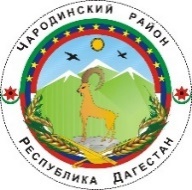 АДМИНИСТРАЦИЯМУНИЦИПАЛЬНОГО ОБРАЗОВАНИЯ «ЧАРОДИНСКИЙ РАЙОН»П О С Т А Н О ВЛ Е Н И Еот 18 октября 2018 г. №140с. ЦурибО продаже транспортного средства УАЗ-ПАТРИОТ 	 посредством публичного предложения	Руководствуясь статьей 23 Федерального закона от 21.12.2001 года № 178-ФЗ «О приватизации государственного и муниципального имущества», Протоколом от 18.10.2018 года № 1 заседания комиссии по организации и проведению торгов (аукционов, конкурсов) по продаже муниципального имущества или права на заключение договоров аренды такого имущества, администрация муниципального образования «Чародинский район» п о с т а н о в л я е т:	1. Провести продажу транспортного средства УАЗ ПАТРИОТ, Идентификационный номер Х9632213060466423; Модель, № двигателя 409050*D3011834*; Шасси (рама) № 316300 D 0553415; кузов № 316300D0007602; 2013 год выпуска; Цвет кузова АРКТИКА; Паспорт транспортного средства 73 НР 003609, выдан 20.03.2013 г. ОАО «УАЗ».	2. Определить следующие условия проведения продажи муниципального имущества посредством публичного предложения:	2.1. Цена первоначального предложения устанавливается не ниже начальной цены. Начальная цена: - 306 000 (триста шесть тысяча) рублей.	Цена определена на основании отчета ООО «Институт профессиональной оценки» отчет «Об оценке рыночной стоимости автотранспортного средства УАЗ ПАТРИОТ, 2013 года выпуска»	2.2. Определить величину снижения цены первоначального предложения (шаг понижения) в размере 10 процентов от цены первоначального предложения продажи:	- 30 600,00 (тридцать тысяча шестьсот) рублей.	2.3. Определить величину повышения (шаг аукциона) в размере 5 процентов шага понижения, а именно: -  15 300,00 (пятнадцать тысяча триста) рублей.	2.4. Определить минимальную цену предложения (цена отсечения), по которой может быть продано государственное и муниципальное имущество в размере 50 процентов начальной цены, а именно:  - 153 500,00 (сто пятьдесят три тысяча пятьсот) рублей.	2.5. Определить величину задатка на участия в продаже посредством публичного предложения в размере 20 процентов от начальной цены продажи, а именно:       - 61 200,00 (шестьдесят одна тысяча двести) рублей.	3. Обязанности по организации и проведению аукциона возложить на комиссию по проведению аукционов при Администрации муниципального образования «Чародинский район» 	4. Информацию о проведении аукциона разместить на официальном сайте Российской Федерации www.torgi.gov.ru, на сайте Администрации муниципального образования «Чародинский район».	5. Настоящее постановление вступает в силу с момента подписания.	6. Контроль за исполнением настоящего постановления возложить на заместителя главы Администрации муниципального образования «Чародинский район» Магомедова Р.И.      Глава Администрациимуниципального образования	      «Чародинский район»                                                       М.А. Магомедов